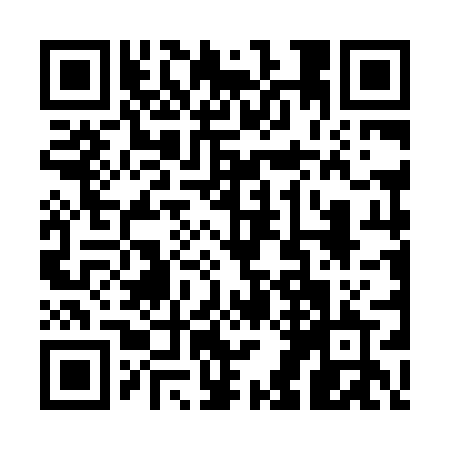 Prayer times for Buffington Corner, Massachusetts, USAMon 1 Jul 2024 - Wed 31 Jul 2024High Latitude Method: Angle Based RulePrayer Calculation Method: Islamic Society of North AmericaAsar Calculation Method: ShafiPrayer times provided by https://www.salahtimes.comDateDayFajrSunriseDhuhrAsrMaghribIsha1Mon3:315:1312:484:508:2310:052Tue3:325:1412:484:508:2310:053Wed3:335:1512:494:518:2210:044Thu3:335:1512:494:518:2210:045Fri3:345:1612:494:518:2210:036Sat3:355:1612:494:518:2110:027Sun3:365:1712:494:518:2110:028Mon3:375:1812:494:518:2110:019Tue3:385:1812:494:518:2010:0010Wed3:395:1912:504:518:2010:0011Thu3:405:2012:504:518:199:5912Fri3:415:2112:504:518:199:5813Sat3:435:2112:504:518:189:5714Sun3:445:2212:504:518:189:5615Mon3:455:2312:504:518:179:5516Tue3:465:2412:504:508:169:5417Wed3:475:2512:504:508:169:5318Thu3:495:2612:504:508:159:5219Fri3:505:2612:514:508:149:5020Sat3:515:2712:514:508:139:4921Sun3:525:2812:514:508:139:4822Mon3:545:2912:514:508:129:4723Tue3:555:3012:514:498:119:4524Wed3:565:3112:514:498:109:4425Thu3:585:3212:514:498:099:4326Fri3:595:3312:514:498:089:4127Sat4:015:3412:514:488:079:4028Sun4:025:3512:514:488:069:3829Mon4:035:3612:514:488:059:3730Tue4:055:3712:514:478:049:3631Wed4:065:3812:514:478:039:34